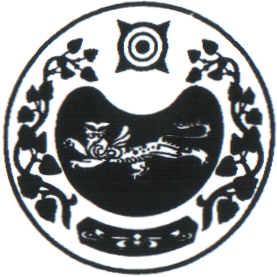 ПОСТАНОВЛЕНИЕ от 13.09. 2023г.                                                                                                   № 59-п       аал ЧарковО начале отопительного периода 2023-2024 гг. на территории администрацииЧарковского сельсовета            В соответствии с п. 11, 12 части 1 статьи 15 Федерального закона от 06.10.2003г.  № 131-ФЗ «Об общих принципах организации местного самоуправления в Российской Федерации» (с последующими изменениями), руководствуясь  Уставом муниципального образования Чарковский сельсовет, Администрация Чарковского сельсовета ПОСТАНОВЛЯЕТ:Установить начало отопительного периода 2023-2024гг. для учреждений образования, здравоохранения, культуры и спорта на территории администрации Чарковского сельсовета с 14 сентября  2023г.:-  обеспечить температурный режим в помещениях согласно санитарным нормам.2. Настоящее постановление вступает в силу после его официального опубликования (обнародования).3. Контроль за исполнением данного постановления оставляю за собой.Глава  Чарковского сельсовета                              		А.А. АлексеенкоРОССИЯ ФЕДЕРАЦИЯЗЫХАКАС РЕСПУБЛИКАЗЫАFБАН ПИЛТIРI АЙМАFЫЧАРКОВ ААЛНЫН ЧОБIАДМИНИСТРАЦИЯЗЫРОССИЙСКАЯ ФЕДЕРАЦИЯРЕСПУБЛИКА ХАКАСИЯУСТЬ-АБАКАНСКИЙ РАЙОНАДМИНИСТРАЦИЯЧАРКОВСКОГО  СЕЛЬСОВЕТА